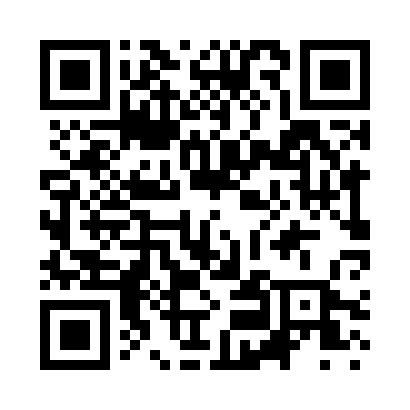 Prayer times for Moyale, EthiopiaMon 1 Apr 2024 - Tue 30 Apr 2024High Latitude Method: NonePrayer Calculation Method: Muslim World LeagueAsar Calculation Method: ShafiPrayer times provided by https://www.salahtimes.comDateDayFajrSunriseDhuhrAsrMaghribIsha1Mon5:146:2312:283:316:327:372Tue5:146:2312:273:316:327:373Wed5:136:2212:273:316:327:374Thu5:136:2212:273:326:317:375Fri5:126:2212:263:326:317:376Sat5:126:2112:263:336:317:367Sun5:116:2112:263:336:317:368Mon5:116:2012:263:336:317:369Tue5:116:2012:253:346:317:3610Wed5:106:2012:253:346:307:3611Thu5:106:1912:253:356:307:3612Fri5:096:1912:243:356:307:3613Sat5:096:1912:243:356:307:3614Sun5:086:1812:243:366:307:3615Mon5:086:1812:243:366:307:3616Tue5:086:1812:243:366:297:3617Wed5:076:1712:233:366:297:3518Thu5:076:1712:233:376:297:3519Fri5:066:1712:233:376:297:3520Sat5:066:1612:233:376:297:3521Sun5:066:1612:223:386:297:3522Mon5:056:1612:223:386:297:3523Tue5:056:1612:223:386:297:3524Wed5:046:1512:223:386:297:3525Thu5:046:1512:223:396:287:3526Fri5:046:1512:223:396:287:3527Sat5:036:1412:213:396:287:3528Sun5:036:1412:213:396:287:3529Mon5:036:1412:213:406:287:3630Tue5:026:1412:213:406:287:36